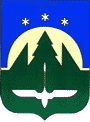 Городской округ Ханты-МансийскХанты-Мансийского автономного округа – ЮгрыДЕПАРТАМЕНТ УПРАВЛЕНИЯ ФИНАНСАМИАДМИНИСТРАЦИИ ГОРОДА ХАНТЫ-МАНСИЙСКАДзержинского ул., д.6, г. Ханты-МансийскХанты-Мансийский автономный округ – Югра, 628012	 E-mail: Subre@admhmansy.ru	                                                          тел.: 351-540(103#)ПРИКАЗ № 261Об утверждении сроков выплаты заработнойплаты за декабрь 2019 года, пособий, компенсаций и ежемесячных денежных выплат за январь 2020 года                                                            10 декабря 2019 годаВ соответствии с пунктом 2 Порядка завершения операций
по исполнению бюджета города Ханты-Мансийска в текущем финансовом году, утвержденного приказом Департамента управления финансами Администрации города Ханты-Мансийска от 25 ноября 2015 года № 73 «Об утверждении Порядка завершения операций по исполнению бюджета города Ханты-Мансийска в текущем финансовом году» приказываю:1. Органам местного самоуправления Администрации города 
Ханты-Мансийска (далее – ОМС) и муниципальным учреждениям города Ханты-Мансийска осуществить исполнение расходных обязательств города Ханты-Мансийска в период с 20 по 25 декабря 2019 года:по выплате заработной платы за вторую половину декабря 
2019 года, срок выплаты которой выпадает на период
с 1 по 8 января 2020 года;по выплате пособий, компенсаций и ежемесячных денежных выплат, срок выплаты которых в январе 2020 года.2. Главным распорядителям средств бюджета города 
Ханты-Мансийска довести настоящую информацию до сведения подведомственных получателей бюджетных средств, а также бюджетных и автономных учреждений города Ханты-Мансийска, в отношении которых осуществляются функции и полномочия учредителя.Директор Департамента                                                                     О.И. Граф